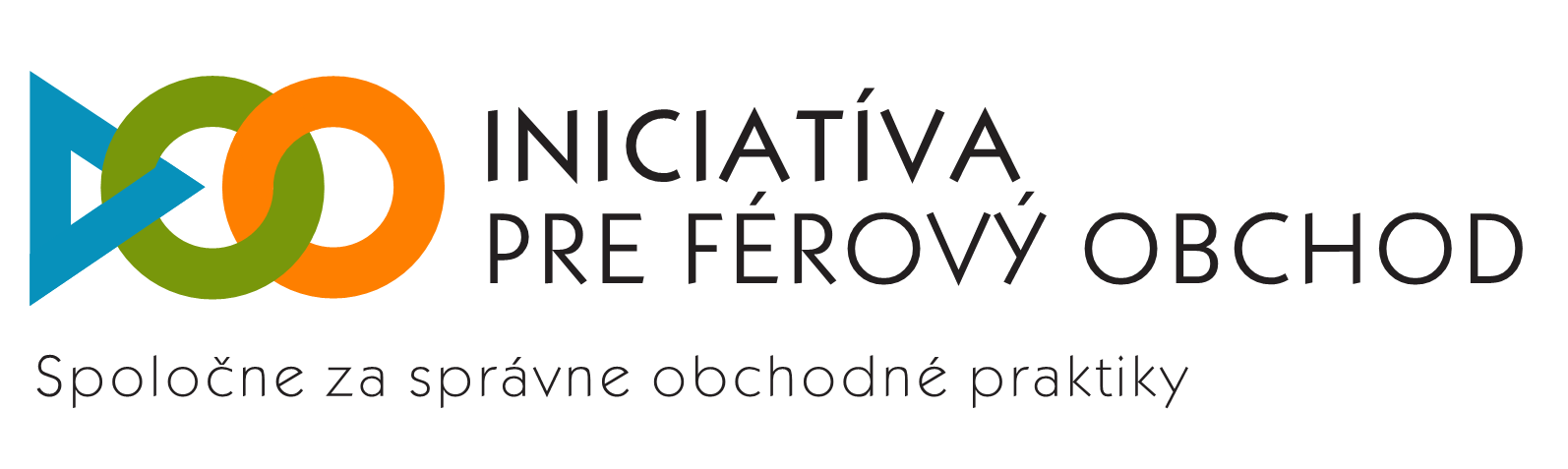 Potvrdenie zámeruDátum:Obchodné meno: ……………………………………………………………………………………………………….So sídlom /miestom podnikania: ……………………………………………………………………………………………………….IČO: ……………………………………………………………………………………………………….Zapísaná v Obchodnom registri Okresného súdu ..........................., oddiel: .............., vložka č. ..........(ďalej len „signatár“ alebo „spoločnosť“)potvrdzuje svoj zámer presadzovať Zásady správnej obchodnej praxeTýmto potvrdzujeme, že [názov spoločnosti] sa zaväzuje dodržiavať Zásady správnej obchodnej praxe (ďalej len „Zásady“) vo vertikálnych vzťahoch v dodávateľsko-odberateľskom reťazci s potravinami a konať v súlade s prijatými dokumentmi „Iniciatívy pre férový obchod“ (ďalej len „Iniciatíva“ *). Dodržiavanie týchto Zásad prospieva podnikaniu a vďaka zapojeniu do Iniciatívy môžeme dať najavo, že ich vykonávanie berieme vážne.Sme si vedomí toho, že zapojenie do Iniciatívy nesie so sebou množstvo záväzkov, uvedených v prílohe tohto listu. Potvrdzujeme, že v primeranom čase, avšak najneskôr do 6 mesiacov od podpisu tohto potvrdenia zámeru, vykonáme opatrenia nevyhnutné k dodržiavaniu Zásad a platných dokumentov, a to skôr ako dôjde k formálnej registrácii. Názov právnickej osoby:Meno: Titul / funkcia: Podpis  **): *) Iniciatíva pre férový obchod je národnou platformou EU Supply Chain Initiative a je v plnej zhode s jej princípmi a záväzkami z nej vychádzajúcich, vrátane odporúčaných mechanizmov pre riešenie sporov. **) Podpísané osobami oprávnenými konať  mene, resp. za spoločnosť.Informácie o spoločnosti:Spoločnosť je zameraná najmä na: Poľnohospodárstvo        Veľkoobchod         Výrobu       MaloobchodSpoločnosť patrí medzi malé a stredné podniky  Áno NiePrílohaPodmienky pre vykonávanie Zásad správnej obchodnej praxe Záväzky a opatrenia spoločnosti Povinné opatreniaPred registráciou Zabezpečiť podporu registrácie vo vedení spoločnosti.Vykonať samohodnotenie – skontrolovať, či interné postupy vyhovujú z hľadiska dodržiavania Zásad, konkrétne v prípade potreby: K dátumu registrácie informovať obchodných partnerov. Určiť kontaktnú osobu/-y pre riešenie interných sporov a procesné otázky. RegistráciaŽiadosť o registráciu je vykonaná osobami oprávnenými konať  mene, resp. za spoločnosť.uvádza určenú kontaktnú osobu pre riešenie interných sporov.uvádza určenú procesnú kontaktnú osobu.uvádza súhlas spoločnosti s uvedením spolupráce spoločnosti a Iniciatívy na internetových stránkach Iniciatívy ako potvrdenie spoločnosti, že má súhlas na spracovanie osobných údajov osôb, ktorých kontaktné údaje budú zverejnené. Na týchto stránkach budú uverejnené mená a tituly pracovníkov, ktorí podali písomnú žiadosť o registráciu spoločnosti, ako aj kontaktných osôb spoločnosti. Svojou registráciou sa spoločnosť zaväzuje vykonávať nasledovné: Zaviesť nestranný a rýchly postup pre riešenie interných sporov, nezávislý na obchodných rokovaniach. Informovať obchodných partnerov o registrácii. Spôsob informovania závisí od jednotlivých spoločností.  Spoločnostiam sa odporúča verejne informovať o ich spolupráci s Iniciatívou. Dodržiavať záväzok zdržať sa obchodných protiopatrení v prípade sťažnosti. Riešiť nedodržiavanie procesných záväzkov, na ktoré upozorní Iniciatíva.Zúčastniť sa povinného každoročného prieskumu vykonaného všetkými národnými pobočkami, na ktoré sa vzťahuje registrácia.Pre vylúčenie pochybností registráciou sa signatár nestáva členom Iniciatívy. Spolupráca signatára a Iniciatívy zanikne:uplynutím výpovednej lehoty po doručení písomnej výpovede signatára o ukončení spolupráce sekretariátu Iniciatívy, uplynutím výpovednej lehoty po doručení písomnej výpovede Iniciatívy o ukončení spolupráce signatárovi,doručením oznámenia Iniciatívy o vylúčení signatára na základe rozhodnutia predsedníctva z dôvodu (i) neuhradenia ročného príspevku signatára v lehote do 90 dní odo dňa doručenia faktúry, (ii) hrubého porušenia povinností signatára združenia alebo ak svoje povinnosti porušuje sústavne a bol v období posledných 12 mesiacov v súvislosti s porušovaním povinností písomne upozornený na možnosť prijatia rozhodnutia o ukončení spolupráce signatára s Iniciatívou SR, alebo (iii) konania poškodzujúceho ciele a záujmy Iniciatívy, dňom nasledujúcim po dni, keď signatár v rámci svojho hlavného predmetu činnosti prestane byť súčasťou vertikálnych vzťahov v dodávateľsko-odberateľskom reťazci s potravinami, aleboku dňu uvedenému v dohode o ukončení spolupráce medzi signatárom a Iniciatívou,zánikom signatára bez právneho nástupcu alebo zánikom Iniciatívy.Vypovedať spoluprácu môže signatár alebo Iniciatíva písomnou výpoveďou zaslanou druhej strane. Spolupráca medzi signatárom a Iniciatívou v takom prípade zaniká uplynutím lehoty 3 mesiacov, ktorá začína plynúť prvým dňom kalendárneho mesiaca nasledujúceho po doručení výpovede na sekretariát Iniciatívy, resp. sídlo signatára.Originál dokumentu je k dispozícii na webových stránkach EU Supply Chain Initiative: http://www.supplychaininitiative.eu/letter-intent Stručne:Spoločnosti sa môžu rozhodnúť, či chcú spolupracovať s Iniciatívou. Ak sa rozhodnú tak urobiť, súhlasia s nasledovným a odo dňa registrácie sa zaväzujú: Dodržiavať Zásady správnej obchodnej praxe vo vertikálnych vzťahoch v dodávateľsko-odberateľskom reťazci s potravinami (ďalej len „Zásady“); Oboznámiť sa a v plnom rozsahu dodržiavať Štatút Iniciatívy a ďalšie platné dokumenty (Zásady správnej obchodnej praxe, Manuál pre férové vzťahy v obchodnej praxi, Pravidlá riešenia sťažností a sporných otázok týkajúcich sa zásad správnej obchodnej praxe a ďalšie dokumenty prijaté predsedníctvom Iniciatívy) v znení ich zmien prijatých predsedníctvom Iniciatívy;Riešiť všetky spory súvisiace s aplikáciou týchto Zásad prostredníctvom niektorej z vopred definovaných možností riešenia sporov;Zaviesť všetky ostatné povinné opatrenia Iniciatívy; Súhlasiť s tým, že informácia o ich spolupráci s Iniciatívou bude zverejnená na internetových stránkach Iniciatívy;Platiť príspevky na činnosť Iniciatívy vo výške a v lehotách určených predsedníctvom Iniciatívy. Registrácia spoločnosti sa uskutoční na základe písomnej žiadosti spoločnosti doručenej sekretariátu Iniciatívy a po jej schválení predsedníctvom Iniciatívy. Schválením písomnej žiadosti spoločnosti o registráciu zo strany predsedníctva Iniciatívy sa spoločnosť stáva tzv. signatárom Iniciatívy a potvrdzuje:  vykonanie samohodnotenia;vykonanie všetkých opatrení nevyhnutných k splneniu zásad a postupov pre ich vykonávanie a presadzovanie; pripravenosť riešiť spory spôsobmi, ktoré Iniciatíva poskytuje pre riešenie sporov;že sa oboznámila a bude v plnom rozsahu dodržiavať Štatút Iniciatívy a ďalšie platné dokumenty (Zásady správnej obchodnej praxe, Manuál pre férové vzťahy v obchodnej praxi, Pravidlá riešenia sťažností a sporných otázok týkajúcich sa zásad správnej obchodnej praxe a ďalšie dokumenty prijaté predsedníctvom Iniciatívy), a to aj v znení ich zmien prijatých predsedníctvom Iniciatívy;bude platiť príspevky na činnosť Iniciatívy vo výške a v lehotách určených predsedníctvom Iniciatívy;že má právny základ oprávňujúci na spracovanie a zverejnenie na internetových stránkach osobných údajov osôb, ktorých kontaktné údaje budú zverejnené. 